Zdravá maškrta - Ovocný špízS rodičovskou pomocou si pripravte zdravú maškrtu. Pred tým ako začneme nezabudnime na dve dôležité veci! Aby sme mohli pripraviť akékoľvek jedlo, vieme, že sa musíme na to prichystať. Každý z vás si preto dôkladne umyje ovocie,  ruky mydlom a dosucha si ich vyutiera. A môžete sa pustiť do roboty. Ovocie môžete krájať na menšie kúsky a navliekať na špajdľu. Striedajte rôzne druhy ovocia. Môžete zistiť jeho chuť a vôňu. Po skončení činnosti si naservírujte svoj špíz na tanieriky Nezabudnite po sebe upratať a umyť si ruky.” Deti počas aktivity spoznávajú ovocie podľa vône a chuti, krájajú ho plastovými nožíkmi na menšie kúsky a navliekajú na špajdle. Naservírujú ho na tanierik. Teraz ho môžete spapať, ponúknite aj rodičov 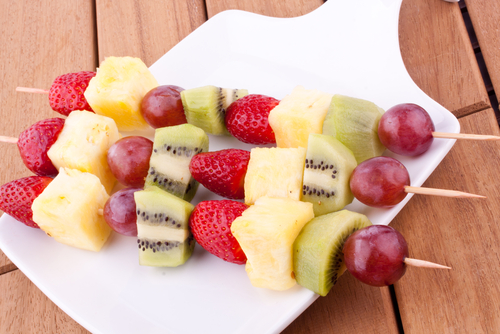 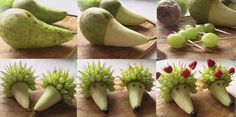 